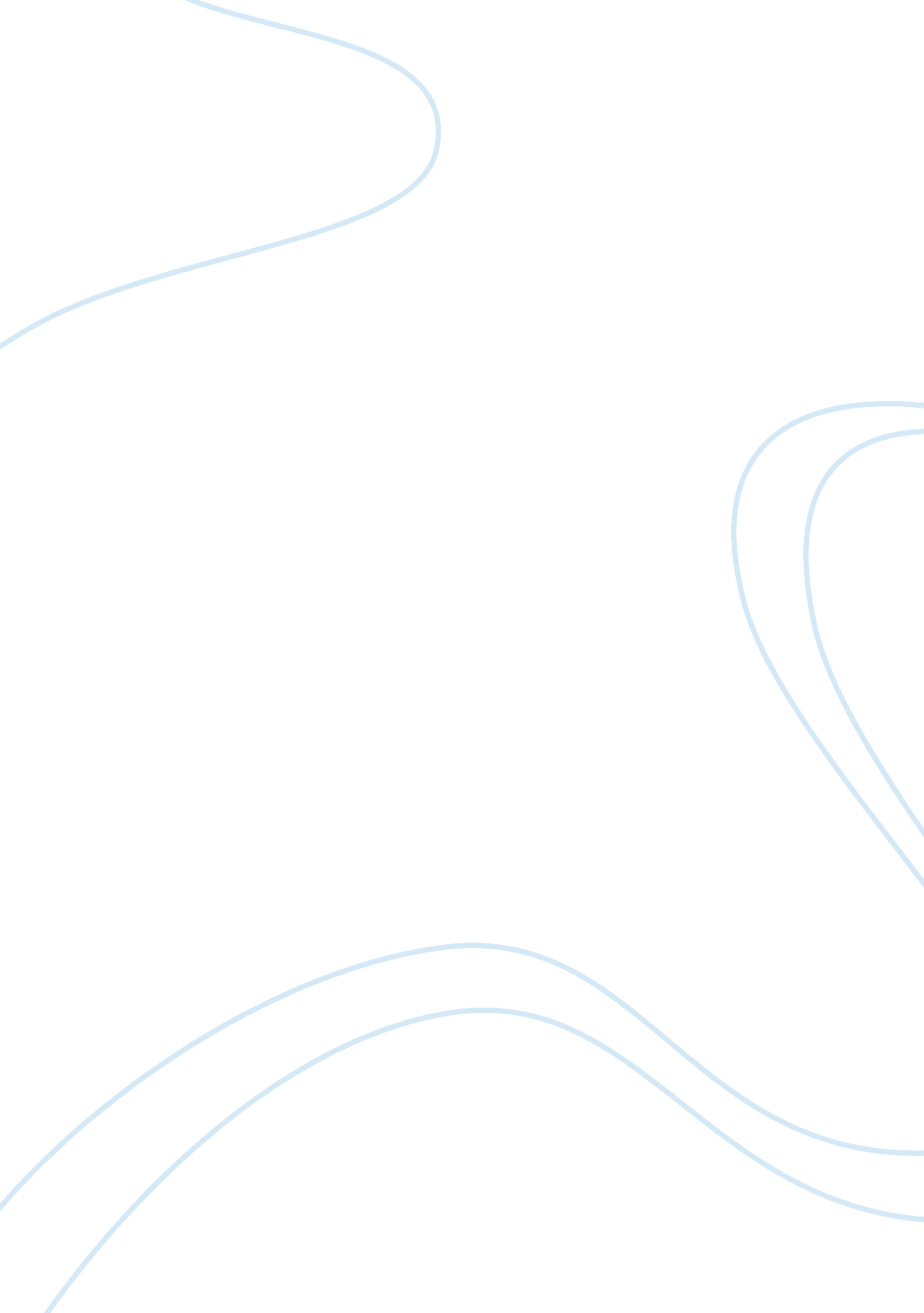 The influence of trade unions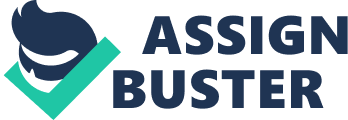 Contents Importance of Strategy Introduction Analysis of Competitiveness is a critical policymaking tool for guaranting the effectual allotment of scarce development resources, thereby assisting industries across the spectrum of exporting and domestic industries.[ 1 ]It besides facilitates the deployment of resources wherever their consequence is greatest. The industry chosen for analysis of concern fight is Cultural Indian Restaurants in UK. This analytical survey attempts to analyze issues associating to concern fight in this industry. This is followed by recommendations to constitutions wishful of come ining this sector and the finding of whether such entry would be a good investing. The essay makes usage of a scope of selling tools including PESTLE, Porters Five Forces and Critical Success Factors to analyze concern fight and effectual scheme. Selling Analysis Analysis of fight should non be a alone, cryptic or infrequent exercising. Keeping fight in markets requires changeless monitoring and appraisal of regional and planetary tendencies in industry and trade and the usage of analytical results for determinations on strategic concern policies and patterns.[ 2 ] Strategic direction mostly entails strategic determination doing with long term vision. It deals with issues refering the finding of the market places that a company should vie in, the agencies by which a company can derive competitory advantage, the different resources needed by a company for it to vie successfully, the external environmental issues that can impact the ability of companies to vie, and the outlooks and values of stakeholders who influence the concern.[ 3 ] Analysis of competition involves the comprehension of critical external facets impacting the modus operandi of a concern, the diverse environmental conditions within which a concern maps and the agreement of internal organizational wherewithal.[ 4 ]Analysis of markets and fight besides calls for the deployment of diverse analytical tools to find the degree of intra-industry competition, the competitory forces of concern operations in distinguishable markets, the critical success factors of industries and the general competitory state of affairs of concerns.[ 5 ]Such analysis nowadayss determination shapers with critical and extended information that can be utilised to do proper strategic picks and invent the most appropriate concern scheme.[ 6 ] Mentality of UK Eating Out Sector British culinary art has for long been multicultural, a potpourri of eclectic attacks. The Romans influenced it in ancient times and the Gallic in mediaeval times.[ 7 ]London allows its occupants and visitants to try non merely British culinary art, but besides nutrient from assorted other continents and states. Indian, Chinese, Grecian and Italian eating houses are really popular.[ 8 ] McDonald ‘ s sponsored a cardinal independent survey by retail specializers Allegra Strategies in early 2009 named “ Eating Out in the UK ” .[ 9 ]Allegra surveyed the behavior and attitudes of over 2, 350 consumers and conducted interviews with 130 senior executives of independent operators and eating house ironss across UK to obtain responses sing the strategic challenges facing the sector.[ 10 ] With the ingestion of one of every eight repasts ‘ in the UK in 2008 holding occurred outside the place, the UK eating-out market is presently valued at about ? 40. 3 billion.[ 11 ]The study farther revealed that this sector presently employs one twentieth of the UK work force. The survey conducted by Allegra attempted to quantify the economic Gross Value Added ( GVA ) of the eating out sector.[ 12 ]( The GVA, initiated in 2005 by the Office for National Statistics, represents the economic part to UK industries ) . Allegra concluded that informal eating out is presently a top 10 subscriber towards national GVA.[ 13 ] The eating out sector is expected to turn by ? 850 million to ? 42. 5 billion in the coming 18 months.[ 14 ]The sector is nevertheless intensely competitory and experiences 100s of entries and issues every twelvemonth.[ 15 ]The eating out sector comprises of standalone constitutions and eating house ironss of different types, from little bite articulations and takeouts to the largest planetary ironss and epicure eating houses functioning a scope of planetary culinary arts. The multicultural population of London and its position as an eminent planetary nutrient finish make it place to a scope of cultural eating houses, the most omnipresent of which are Fish and Chips constitutions and Indian and Chinese eating houses.[ 16 ]The UK has over 12, 000 curry houses compared to merely 1, 250 McDonalds.[ 17 ]It is non surprising that poulet tikka masala is UK ‘ s favorite dish. The Indian Restaurants sector histories for a turnover of ? 3. 5 billion and makes up 7. 5 % of the entire UK eating out sector.[ 18 ]It is besides interesting to cognize that the figure of curry houses peers and may transcend the figure of Chinese constitutions.[ 19 ]Guesstimates of the work force figure in this sector vary between 50, 000 to 100, 000.[ 20 ]Whilst the growing of the sector has been explosive in the yesteryear, it appears to hold tapered off in recent old ages. The sector is dominated by little standalone eating houses but besides contains ironss like Rasa and Kerala Group and all right dining topographic points like Chutney Mary and Veeraswamy. PESTEL Analysis The environmental factors that influence and form the ploy of concern endeavors in a specific industry are best evaluated through a punctilious PESTEL appraisal. Such an assessment trades with the question and assessment of “ political, economic, societal, technological, environmental and legal ” concerns and AIDSs concern executives in alining concern schemes with environmental jussive moods.[ 21 ] A PESTEL analysis helps directors to understand the larger image of environments in which administrations operate. It assists in the finding of factors associated with growing or diminution of markets and the existent place of single administrations or industries. The political scenario in the UK is basically democratic, neo-liberal and friendly towards all legitimate concerns. Specific sectors that provide employment and are related to touristry are particularly encouraged and the political clime for the eating out sector is supportive. The economic environment of a society plays a really of import function in the lucks of eating houses and other eating out constitutions.[ 22 ]The economic downswing of the last two old ages has significantly affected the Numberss of people eating out and many frequent eating house departers have found it economical to cook at place. The expected economic recovery in 2011 should nevertheless change by reversal this state of affairs and increase the incidence of eating out in the UK.[ 23 ] The societal environment influences the nature of nutrient ingestion in a society. The last few decennaries has seen considerable displacement in societal attitudes and mores globally in societal interactions, both formal and informal.[ 24 ]Such alterations of societal attitudes can take to considerable alterations in demand, ingestion and monetary values, and can therefore significantly impact the schemes of administrations runing eating houses. Numerous societal alterations in the modern-day epoch, including smaller households, individual parenting and the rapid addition of adult females in the work force have fuelled the growing of the eating out sector.[ 25 ] Changes in nutrient gustatory sensations and the growing of a multi-cultural and multiethnic society have steadily increased the demand of culinary arts that are non native to the United Kingdom. Indian, Chinese, Latin American and European restaurants have expanded quickly in the recent yesteryear.[ 26 ]Recent studies nevertheless show a diminution in the growing rate of Indian eating houses. The modern-day tendency towards healthy feeding may besides adversely affect the concern of Indian eating houses because of the inordinate usage of oil in most types of Indian nutrient. The growing of cultural Indian eating houses could besides be adversely affected by the increasingly rigorous governmental attitude towards migration from non EU states. Immigration kerb are likely to cut down the handiness of cooks with cognition of Indian cookery.[ 27 ]Existing kerbs on short-run visas make it harder to engage workers from Bangladesh ( UK ‘ Indians ‘ are mostly Bangladeshi-owned ) .[ 28 ]Restaurateurs besides complain that whilst Eastern Europeans are able to be deployed in front-of-house occupations, they need far excessively much preparation for curry chef duties.[ 29 ]However, a ? 20m Balti academy is planned to be established in Birmingham. Technological progresss have helped the industry in bettering their information direction and accounting maps.[ 30 ]Modern storage and cookery equipment are assisting in bettering the efficiency of the industry. Technological progresss are continually easing the productiveness of nutrient and drink manufacturers and have to be judged carefully for capital investing intents along the full environmental supply concatenation.[ 31 ] The directions of restaurants have to particularly guarantee the appropriate sustainable waste direction patterns. The UK ‘ s Food Standards Agency collaborates closely with the local authorization ‘ s nutrient jurisprudence enforcement executives to guarantee that nutrient jurisprudence is enforced throughout the nutrient concatenation.[ 32 ]It lays down the rights and responsibilities of nutrient concerns and enforcement governments, and strives to guarantee that legal and nutrient safety demands are monitored and upheld.[ 33 ]The Agency besides makes certain that local authorization scrutinising of nutrient concerns is executed right by executing audits and collating information sing local governments ‘ enforcement activity.[ 34 ] Porter ‘ s Five Forces Porter ‘ s five forces hypothesis, advanced by Michael Porter in 1980 aids enterprises in measuring the degrees of competition within an industry through the analysis of five dimensions, viz. the power of purchasers, the influence of Sellerss, the grade of competition amongst market participants, the menace from fresh rivals and the menace from options.[ 35 ]Porter ‘ s hypothesis is highly appropriate for endeavors who aspire to perforate fresh markets or enlarge their operations in bing markets.[ 36 ] The power of purchasers in the sector is huge because of the extended pick available to them and their power to utilize or non to utilize the services of specific eating constitutions. Whilst the power of Sellerss by and big is non really strong there are assorted constitutions like McDonalds, KFC and Pizza Hut who derive strength from their trade name. Others like Veeraswamy or Chutney Mary have built up reputes and developed loyal patronages. The menace from new entrants is of all time present. Hundreds of nutrient constitutions are opened every twelvemonth, even as many near store. The industry besides faces menaces from replacements that can happen from the entry of different culinary arts or new nutrient merchandises. The competition between industry participants is intense. Sing these factors, the eating out sector can be considered to be intensely competitory. Recommendations An analysis of PESTEL conditions and Porter ‘ s Five Forces leads to the guess that the Ethnic Indian Restaurant sector is intensely competitory. It is moreover sing slow growing and is expected to confront a deficit of skilled people with the tightening of in-migration regulations for people from non EU states. The sector is nevertheless expected to profit from the extroverted 2012 Olympics and the associated addition in international tourer traffic. New entrants should analyze the sector really carefully and guarantee that their constitutions are ready in clip for the extroverted London Olympics. The Critical Success Factors for the eating out industry are ( a ) quality, ( B ) version to vicinity, ( degree Celsius ) food-processing substructure, ( vitamin D ) service degrees and ( vitamin E ) strengths of trade names.[ 37 ]Apart from these it would be unwise to ignore the three most of import demands of a eating house, viz. location, location and location. Entrants will necessitate to guarantee successful public presentation in these domains if they are to develop a winning and effective scheme. It would besides be wise to carry on an analysis of internal strengths and failings, align organizational strengths with market chances, cut down failings and be cognizant of menaces. Karan Billimoria, the laminitis of Cobra beer in UK provinces that it is of import, in runing a successful concern to travel the excess stat mi, changeless innovate, be disciplined, ne’er give up, achieve merchandise flawlessness and bend obstructions into chances. It is of import to be different and better. “ I believe that nevertheless competitory a market is, nevertheless saturated it may look to be, you can ever get down a trade name, present a merchandise, by making things otherwise in some manner, making things better in some manner and, in that manner, altering the market place forever, ” .[ 38 ] Quality of Investing Cultural Indian eating houses in the UK operate amidst an international market place, characterised by intense competition. Having stated this it is besides of import to gain that legion cultural eating houses from across the universe are perforating western markets with value-for-money reliable culinary arts. Judging the quality of an investing is ne’er simple and is influenced by a scope of quantitative and qualitative factors. The gap of an cultural Indian eating house and accomplishment of success in the ferociously competitory London market place will be a complex, hard and hazardous undertaking. The chance of success and the quality of investing will depend upon a figure of factors, viz. the physical and fiscal resources of the enterpriser, the location of the constitution, the clip of gap, the path record and experience of the direction, and eventually the accomplishment of the five critical success factors. It is besides highly of import to analyze the fiscal projections for the coming few old ages, peculiarly with respect to gross revenues, net incomes and hard currency flows. An analysis of all these parametric quantities will enable the formation of an informed opinion on the proposed investing. Section2 Relevance of Strategy Alfred Sloan, the legendary former President of General Motors, defined the basic strategic quandary as puting the administration in markets where maximal net incomes could be generated.[ 39 ]His life laid down the classical profit-orientated strategic end as being a concern aim for gaining returns on investing, with the provision that where the long term projection of an activity is unsatisfactory, the lack must be rectified or the activity discarded. He significantly acknowledged the necessity for scheme, which he termed ‘ policy ‘ , and the significance of maintaining it detached from the daily concern operations.[ 40 ]Such an sentiment implies that scheme is indispensable for the growing and success of all concern administrations. Four Levels of Strategy There are four clearly diverse positions to scheme viz. ( 1 ) Classical ( 2 ) Evolutionary ( 3 ) Processual and ( 4 ) Systemic. Of these it is the systemic strategic procedure that best facilitates scheme picks.[ 41 ]For systemic strategians, scheme effectivity is based upon groking the strategic model and take parting within local regulations and ordinances. Whilst classical planning frequently yields consequences, the arrant capriciousness and fierceness of market places at times requires an acceptance of evolutionary strategic procedures. It is besides true that administrations are sometimes excessively stiff to lean towards simple programs. On juncture the wherewithal on which competitory advantage is based is excessively entrenched for degage manoeuvring from afar. There is no ‘ best ‘ scheme. The solution lies in associating scheme to organisational, market place and societal models.[ 42 ] Different Hierarchical Levels of Strategy Most theoretical literature refering the country of concern policy has increasingly stressed the importance of separating between two degrees of organizational scheme, viz. corporate degree scheme, which is related to determinations about the existent concerns to take part in, and concern degree scheme, which concerns affairs of how to vie in a specific concern.[ 43 ] Research findings present grounds sing the comparative significance of corporate degree and concern degree scheme in set uping steadfast net income public presentation. Theoretically, corporate degree and concern degree ploies are both viewed as tantamount to inter-industry and intra-industry differentiations in the ploy of concern houses.[ 44 ] About all strategic direction literature propounds four hierarchal scheme degrees. Each of these has its ain set of programs, which reflects the “ hierarchy of demands ” , similar to those espoused by Abraham Maslow. These, in falling order, are enterprise scheme followed by corporate scheme and later by concern and functional schemes.[ 45 ] It is important that all concern endeavors do non hold officially expressed ploies at each such degree.[ 46 ]One or more of such scheme degrees are on occasion non provided with formal way anyplace in the administration. Many such ploies on the other manus are merely the result of averments by assorted organizational perceivers and stakeholders.[ 47 ]The subsistence of such scheme hierarchy is nevertheless viewed as indispensable in the positivist methodological analysis, which makes it of import to increase organizational focal point on the different scheme degrees.[ 48 ] The subsistence of such scheme hierarchy is nevertheless viewed as indispensable in the positivist methodological analysis, which makes it of import to increase organizational focal point on the different scheme degrees.[ 49 ]Such scheme degrees follow a hierarchy and each scheme degree is limited by the one above ; for illustration, a functional scheme is limited by the administration ‘ s concern scheme, which is itself limited by its corporate and enterprise schemes.[ 50 ]It follows from such hierarchal construction that endeavor scheme is the most of import for an administration and drives the following degrees. It is nevertheless besides important that the procedure of scheme is non unidirectional, irrespective of the hierarchal constellation.[ 51 ] Mintzberg differentiated between be aftering scheme and crafting scheme, saying that “ Imagine person planning scheme. … . The keynote is ground – rational control, the systematic analysis of rivals and markets, of company strengths and failings, the combination of these analyses bring forthing clear, expressed, matured schemes ” .[ 52 ]This statement compactly explains the relevancy of scheme for all administrations wishing to vie efficaciously in concern state of affairss. Importance of Strategy History is full with directors obviously unable to set to different and baleful fortunes. Corporate surveies of ‘ turnarounds ‘ subsequent to organizational diminutions continually validate the demand for engaging new presidents or CEOs to enable successful strategic alteration and recovery.[ 53 ] New top directors have mostly been responsible for successful turnarounds. Laterally recruited directors external to the administration are besides frequently required to carry through the transmutation necessary for turnarounds. Insiders appear antipathetic to implement the deep-rooted alterations often needed for turnaround.[ 54 ] Whittington ‘ s appraisal of strategic responses to the downswing during the early 1980s established that ruthless schemes of refocusing and rationalization tended to be implemented merely after the failure more moderate strategic attempts. These were moreover frequently imposed by new main executives who were recruited from outside the administration.[ 55 ] Directors, in the energetic and diverse environments of the modern twenty-four hours, would be better equipped by imagining otherwise, instead than by establishing strategic programs on past experiences and prescribed scheme options.[ 56 ]Good scheme seldom implies making exactly what everyone does.[ 57 ] Strategic planning and direction is an indispensable concern activity that all concern proprietors need to prosecute in from the first twenty-four hours of their concern lives and is critical for growing and success, both in the short and long term. It is impossible to heighten the size and profitableness of a concern or to give it concrete way without preparation and execution of scheme. It can be safely concluded that good scheme is non necessitated by ‘ good times ‘ or ‘ bad times ‘ . The relevancy of scheme under all fortunes can non be under emphasised. The adept allotment of organizational resources for earning competitory advantages underscores the demand for strategic watchfulness at all times, particularly in inauspicious economic and societal environments. 